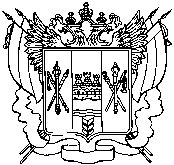 ПРАВИТЕЛЬСТВО РОСТОВСКОЙ ОБЛАСТИУПРАВЛЕНИЕ ВЕТЕРИНАРИИ РОСТОВСКОЙ ОБЛАСТИП Р И К А Зот 30.07.2020 № 86г. Ростов-на-ДонуОб утверждении Положенияо взаимодействии должностного лица,ответственного за работу по профилактике коррупционныхи иных правонарушений, управления ветеринарии Ростовскойобласти со структурными подразделениями и должностными лицами управления ветеринарии  Ростовской области по вопросам выявления личной заинтересованности служащих, которая приводит или может привести к конфликту интересов при осуществлении закупокВ соответствии с Федеральным законом от 25.12.2008 № 273-ФЗ 
«О противодействии коррупции»;  во исполнение подпункта 3.3.1 пункта 3.3 протокола заседания комиссии по координации работы по противодействию коррупции в Ростовской области от 18.06.2020 № 2; с учетом Методических рекомендаций Министерства труда и социального развития Российской Федерации по проведению в федеральных государственных органах, органах государственной власти субъектов Российской Федерации, органах местного самоуправления, государственных внебюджетных фондах и иных организациях, осуществляющих закупки в соответствии с Федеральным законом от 05.04.2013  № 44-ФЗ 
«О контрактной системе в сфере закупок товаров, работ, услуг для обеспечения государственных и муниципальных нужд» и Федеральным законом от 18.07.2011  
№ 223-ФЗ «О закупках товаров, работ, услуг отдельными видами юридических лиц», работы, направленной на выявление личной заинтересованности государственных и муниципальных служащих, работников при осуществлении таких закупок, которая приводит или может привести к конфликту интересов, приказываю:1. Утвердить Положение о взаимодействии должностного лица, ответственного за работу по профилактике коррупционных и иных правонарушений, управления ветеринарии Ростовской области со структурными подразделениями и должностными лицами управления ветеринарии  Ростовской области по вопросам выявления личной заинтересованности служащих, которая приводит или может привести к конфликту интересов при осуществлении закупок, согласно приложению.2. Возложить  организацию работы, направленной на выявление личной заинтересованности служащих, которая приводит или может привести к конфликту интересов при осуществлении закупок, на ведущего специалиста, ответственного за работу по профилактике коррупционных и иных правонарушений, управления ветеринарии Ростовской области.3. Контроль за исполнением приказа оставляю за собой.Приложение № 1к приказу управления ветеринарии
Ростовской области                                                                                   от _________________ № _____Положениео взаимодействии должностного лица,ответственного за работу по профилактике коррупционныхи иных правонарушений, управления ветеринарии Ростовскойобласти со структурными подразделениями и должностными лицами управления ветеринарии  Ростовской области по вопросам выявления личной заинтересованности служащих, которая приводит или может привести к конфликту интересов при осуществлении закупокI. Общие положения1.1. Настоящее Положение определяет порядок взаимодействия должностного лица, ответственного за работу по профилактике коррупционных и иных правонарушений, управления ветеринарии Ростовской области (далее – управление) со структурными подразделениями и должностными лицами управления по вопросам выявления личной заинтересованности служащих, которая приводит или может привести к конфликту интересов между руководителем заказчика, членами комиссии по осуществлению закупок для нужд управления (далее – комиссия), руководителем контрактной службы управления и участниками закупок (открытых конкурсов в электронной форме, электронных аукционов, запросов котировок  в электронной форме и запросов предложений в электронной форме) для нужд управления (далее – выявление личной заинтересованности).1.2. Для целей настоящего Положения применяются понятие личной заинтересованности, предусмотренное частью 2 статьи 10 Федерального закона           от 25.12.2008 № 273-ФЗ «О противодействии коррупции», и понятие конфликт интересов, предусмотренное пунктом 9 части 1 статьи 31 Федерального закона             от 05.04.2013 № 44-ФЗ «О контрактной системе в сфере закупок товаров, работ, услуг для обеспечения государственных и муниципальных нужд».II. Порядок взаимодействия должностного лица, ответственного за работу
по профилактике коррупционных и иных правонарушений, с руководителем заказчика, членами комиссии, руководителем контрактной службы по вопросам выявления личной заинтересованности2.1. В целях выявления личной заинтересованности:2.1.1. Руководитель заказчика, члены комиссии, руководитель контрактной службы управления, служащие, участвующие в осуществлении закупок (в том числе в описании объекта закупки), ежегодно представляют должностному лицу, ответственному за работу по профилактике коррупционных и иных правонарушений, информацию о своих супруге, близких родственниках по прямой восходящей и нисходящей линиям (родителях, детях, дедушках, бабушках, внуках, полнородных и неполнородных (имеющих общих отца или мать) братьях и сестрах), усыновителях или усыновленных, предусмотренную пунктом 9 части 1 статьи 31 Федерального закона от 05.04.2013 № 44-ФЗ, по форме согласно приложению № 1 к настоящему Положению.В случае изменения информации, предусмотренной абзацем 1 настоящего подпункта, лицо, в информации которого произошли изменения, обязано ее актуализировать.В случае кадровых изменений в управлении или изменения состава комиссии, лицо, назначенное на указанную в абзаце 1 настоящего подпункта должность, или лицо, включенное в состав комиссии обязано представить должностному лицу, ответственному за работу по профилактике коррупционных и иных правонарушений, информацию о своих супруге, близких родственниках по прямой восходящей и нисходящей линиям, усыновителях, усыновленных, предусмотренную пунктом 9 части 1 статьи 31 Федерального закона от 05.04.2013 № 44-ФЗ по форме согласно приложению № 1 к настоящему Положению.2.1.2. После получения от оператора электронной площадки вторых частей заявок на участие в открытом конкурсе в электронной форме, поданных участниками такого конкурса, вторых частей заявок на участие в электронном аукционе, поданных его участниками, заявок, поданных на участие в запросе котировок в электронной форме, заявок на участие в запросе предложений
в электронной форме, а также документов (электронных документов)
и информации этих участников, предусмотренных частью 11 статьи 24.1 Федерального закона от 05.04.2013 № 44-ФЗ, комиссия представляет
должностному лицу, ответственному за работу по профилактике коррупционных и иных правонарушений, информацию об участниках такой закупки, имеющуюся в заявках на участие в определении поставщика (подрядчика, исполнителя).2.2. Проверка наличия (отсутствия) личной заинтересованности (далее – проверка) осуществляется должностным лицом, ответственным за работу по профилактике коррупционных и иных правонарушений, посредством сопоставления информации, представленной в соответствии с подпунктами 2.1.1 и 2.1.2 пункта 2.1 раздела II настоящего положения, а также анализа документации, связанной с осуществлением закупки (документации, связанной с планированием закупки), и другой информации, размещенной в информационно-телекоммуникационной сети «Интернет», в том числе с использованием программного обеспечения, информационных систем, баз данных и прочей имеющейся в распоряжении управления информации. 2.3. В течение одного рабочего дня с момента представления комиссией информации, указанной в п.п. 2.1.2. настоящего Положения, должностное лицо, ответственное за работу по профилактике коррупционных и иных правонарушений, информирует руководителя заказчика и  комиссию о результатах проверки. 2.4. Результаты проверки учитываются комиссией при реализации
ею права проверять соответствие участников закупок требованию, указанному в пункте 9 части 1 статьи 31 Федерального закона от 05.04.2013 № 44-ФЗ.2.5. Служащие, состоящие в составе контрактной службы управления, а также члены комиссии  ежегодно в добровольном порядке представляют должностному лицу, ответственному за работу по профилактике коррупционных и иных правонарушений, декларации о возможной личной заинтересованности по форме согласно приложению № 2 к настоящему Положению.III. Заключительные положения3.1. По результатам проведения проверок управлением ежеквартально подготавливается и представляется министру по вопросам обеспечения безопасности и противодействия коррупции в Ростовской области информация о проведенных проверках и о выявленных ситуациях конфликта интересов
(при их наличии).Приложение № 1к Положению о взаимодействии должностного лица,ответственного за работу по профилактике коррупционныхи иных правонарушений, управления ветеринарии Ростовской областисо  структурными подразделениями и должностными лицами управления ветеринарии Ростовской области по вопросамвыявления личной заинтересованности служащих,которая приводит или может привести к конфликтуинтересов при осуществлении закупокИНФОРМАЦИЯ О  РОДСТВЕННИКАХ_____________________________________________________________________________Ф.И.О. и должность государственного гражданского служащегоПриложение № 2к Положению о взаимодействии должностного лица,ответственного за работу по профилактике  коррупционных и иных правонарушений, управления ветеринарии Ростовской области  со структурными подразделениями  и должностными лицами управления ветеринарии  Ростовской области по вопросам выявления личной заинтересованности служащих, которая приводит или может привести к конфликту интересов при осуществлении закупокДолжностному лицу, ответственномуза работу по профилактике коррупционныхи иных правонарушенийуправления ветеринарии Ростовской области_____________________________________                       (Ф.И.О., замещаемая должность)от ____________________________________________________________________________________________________________ (Ф.И.О., замещаемая должность)Декларация о возможной личной заинтересованности1Перед заполнением настоящей декларации мне разъяснено следующее:- содержание понятий «конфликт интересов» и «личная заинтересованность»;- обязанность принимать меры по предотвращению и урегулированию конфликта интересов; - порядок уведомления о возникновении личной заинтересованности при исполнении должностных (служебных) обязанностей, которая приводит или может привести к конфликту интересов; - ответственность за неисполнение указанной обязанности.Если Вы ответили да на любой из вышеуказанных вопросов, просьба изложить ниже информацию для рассмотрения и оценки обстоятельств (с соблюдением законодательства Российской Федерации, в частности, положений законодательства о персональных данных).Настоящим подтверждаю, что:- данная декларация заполнена мною добровольно и с моего согласия;- я прочитал и понял все вышеуказанные вопросы;- мои ответы и любая пояснительная информация являются полными, правдивыми и правильными.«____»_________________20____г.              ___________________________________                                                                           (подпись и Ф.И.О. лица, представляющего декларацию)«____»_________________20____г.              ___________________________________                                                                                                               (подпись и Ф.И.О. лица, принявшего декларацию)Начальник  управления                           А.Н. КругликовСтепень родстваФамилия, имя, отчествоДата рожденияМесто работы (наименование и адрес организации), должностьДомашний адрес (адрес регистрации, фактического проживания)««20г.(подпись и Ф.И.О. лица, представляющего сведения)ДаНетЯвляетесь ли Вы или Ваши родственники членами органов управления (совета директоров, правления) или исполнительными руководителями (директорами, заместителями директоров т.п.)Собираетесь ли Вы или Ваши родственники стать членами органов управления или исполнительными руководителями, работниками, советниками, консультантами, агентами или доверенными лицами (как на основе трудового, так и на основе гражданско-правового договора) в течение ближайшего календарного годаВладеете ли Вы или Ваши родственники прямо или как бенефициар2 акциями (долями, паями) или любыми другими финансовыми инструментами какой-либо организацииСобираетесь ли Вы или Ваши родственники стать владельцем акций (долей, паев) или любых других финансовых инструментов в течение ближайшего календарного года в какой-либо организацииИмеете ли Вы или Ваши родственники какие-либо имущественные обязательства перед какой-либо организациейСобираетесь ли Вы или Ваши родственники принять на себя какие-либо имущественные обязательства перед какой-либо из организаций в течение ближайшего календарного годаПользуетесь ли Вы или Ваши родственники имуществом, принадлежащим какой-либо организацииСобираетесь ли Вы или Ваши родственники пользоваться в течение ближайшего календарного года имуществом, принадлежащим какой-либо организацииИзвестно ли Вам о каких-либо иных обстоятельствах, не указанных выше, которые свидетельствуют о личной заинтересованности или могут создать впечатление, что Вы принимаете решения под воздействием личной заинтересованности